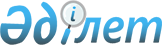 О внесении изменения в решение Иргизского районного маслихата от 4 января 2019 года № 195 "Об утверждении бюджета Иргизского сельского округа на 2019-2021 годы"Решение Иргизского районного маслихата Актюбинской области от 18 ноября 2019 года № 248. Зарегистрировано Департаментом юстиции Актюбинской области 21 ноября 2019 года № 6477
      В соответствии со статьями 9-1, 109-1 Бюджетного Кодекса Республики Казахстан от 4 декабря 2008 года, статьей 6 Закона Республики Казахстан от 23 января 2001 года "О местном государственном управлении и самоуправлении в Республике Казахстан", Иргизский районный маслихат РЕШИЛ:
      1. Внести в решение Иргизского районного маслихата от 4 января 2019 года № 195 "Об утверждении бюджета Иргизского сельского округа на 2019-2021 годы" (зарегистрированное в Реестре государственной регистрации нормативных правовых актов за № 3-5-203, опубликованное 31 января 2019 года в эталонном контрольном банке нормативных правовых актов Республики Казахстан в электронном виде) следующее изменение:
      приложение 1 к указанному решению изложить в новой редакции согласно приложению к настоящему решению.
      2. Государственному учреждению "Аппарат Иргизского районного маслихата" в установленном законодательством порядке обеспечить:
      1) государственную регистрацию настоящего решения в Департаменте юстиции Актюбинской области;
      2) размещение настоящего решения на интернет-ресурсе акимата Иргизского района после его официального опубликования. 
      3. Настоящее решение вводится в действие с 1 января 2019 года. Бюджет Иргизского сельского округа на 2019 год
					© 2012. РГП на ПХВ «Институт законодательства и правовой информации Республики Казахстан» Министерства юстиции Республики Казахстан
				
      Председатель сессии Иргизского 
районного маслихата 

В. Машина

      Секретарь Иргизского 
районного маслихата 

К. Косаяков
Приложение к решению районного маслихата от 18 ноября 2019 года № 248Приложение 1 к решению районного маслихата от 4 января 2019 года № 195
Категория
Категория
Категория
Категория
Сумма 
(тысяча тенге)
Класс
Класс
Класс
Сумма 
(тысяча тенге)
Под класс
Под класс
Сумма 
(тысяча тенге)
Наименование
Сумма 
(тысяча тенге)
1
2
3
4
5
І. Доходы
242 658
1
Налоговые поступления
23 055
01
Подоходный налог
9296
2
Индивидуальный подоходный налог
9296
04
Налоги на собственность
13759
1
Налог на имущество
590
3
Земельный налог
701
4
Налог на транспортные средства
12077
2
Неналоговые поступления
396
01
Доходы от государственной собственности
326
5
Доходы от аренды имущества, находящегося в государственной собственности
326
06
Прочие неналоговые поступления
70
1
Прочие неналоговые поступления
70
4
Поступления трансфертов
219 207
02
Трансферты из вышестоящих органов государственного управления
219 207
3
Трансферты из районных (городов областного значения) бюджетов
219 207
Функциональная группа
Функциональная группа
Функциональная группа
Функциональная группа
Функциональная группа
Сумма 
(тысяча тенге)
Функциональная подгруппа
Функциональная подгруппа
Функциональная подгруппа
Функциональная подгруппа
Сумма 
(тысяча тенге)
Администратор бюджетных программ
Администратор бюджетных программ
Администратор бюджетных программ
Сумма 
(тысяча тенге)
Программа
Программа
Сумма 
(тысяча тенге)
Наименование
Сумма 
(тысяча тенге)
1
2
3
4
5
6
ІІ.Затраты
243 203,4
01
Государственные услуги общего характера
30 555,8
1
Представительные, исполнительные и другие органы, выполняющие общие функции государственного управления
30 555,8
124
Аппарат акима города районного значения, села, поселка, сельского округа
30 555,8
001
Услуги по обеспечению деятельности акима города районного значения, села, поселка, сельского округа
30 555,8
04
Образование
137 564
1
Дошкольное воспитание и обучение
137 564
124
Аппарат акима города районного значения, села, поселка, сельского округа
137 564
041
Реализация государственного образовательного заказа в дошкольных организациях образования
137 564
06
Социальная помощь и социальное обеспечение
1 188,2
2
Социальная помощь
1 188,2
124
Аппарат акима города районного значения, села, поселка, сельского округа
1 188,2
003
Оказание социальной помощи нуждающимся гражданам на дому
1 188,2
07
Жилищно-коммунальное хозяйство
17 422,4
3
Благоустройство населенных пунктов
17 422,4
124
Аппарат акима города районного значения, села, поселка, сельского округа
17 422,4
008
Освещение улиц в населенных пунктах
5 641
009
Обеспечение санитарии населенных пунктов
765
011
Благоустройство и озеленение населенных пунктов
11 016,4
12
Транспорт и коммуникации
50 080
1
Автомобильный транспорт
50 080
124
Аппарат акима города районного значения, села, поселка, сельского округа
50 080
013
Обеспечение функционирования автомобильных дорог в городах районного значения, селах, поселках, сельских округах
80
045
Капитальный и средний ремонт автомобильных дорог в городах районного значения, селах, поселках, сельских округах
50 000
13
Прочие
6 393
9
Прочие
6 393
124
Аппарат акима города районного значения, села, поселка, сельского округа
6 393
040
Реализация мероприятий для решения вопросов обустройства населенных пунктов в реализацию мер по содействию экономическому развитию регионов в рамках Программы развития регионов до 2020 года
6 393
IІІ. Чистое бюджетное кредитование
0
Бюджетные кредиты
0
ІV. Сальдо по операциям с финансовыми активами
0
Приобретение финансовых активов
0
V. Дефицит бюджета
-545,4
VI. Финансирование дефицита бюджета
545,4
Категория
Категория
Категория
Категория
Сумма 
(тыс. тенге)
Класс
Класс
Класс
Сумма 
(тыс. тенге)
Под класс
Под класс
Сумма 
(тыс. тенге)
Наименование
Сумма 
(тыс. тенге)
1
2
3
4
5
8
Используемые остатки бюджетных средств
545,4
01
Остатки бюджетных средств
545,4
1
Свободные остатки бюджетных средств
545,4